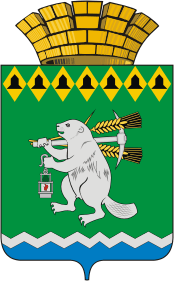 Дума Артемовского городского округаVI созыв35 заседаниеРЕШЕНИЕот  28 июня  2018 года                                                                  	 №  373О награждении Почётными  грамотами Думы Артемовского городского округа 	Рассмотрев ходатайство   В.Г.Игошева, председателя ТОМС с. Большое Трифоновой с подведомственной территорией, З.Е.Ширшовой,   директора  МБОУ «ООШ № 5», представления  индивидуального предпринимателя Петровой Т.В., руководствуясь Положением о Почётной грамоте Думы Артемовского городского округа и Благодарственном письме Думы Артемовского городского округа, принятым  решением Думы Артемовского городского округа от  28.06.2007  № 165,Дума  Артемовского городского округаРЕШИЛА:1.Наградить Почетной грамотой Думы Артемовского городского округа:Одношивкину Евгению Леонидовну, учителя истории и обществознания МБОУ «ООШ № 5», за значительные результаты профессиональной деятельности, направленные на повышение качества образования, добросовестное выполнение профессионального долга и многолетний труд;Фадееву Алену Александровну, учителя информатики МБОУ «ООШ № 5», за значительные результаты профессиональной деятельности, направленные на повышение качества образования, добросовестное выполнение профессионального долга и многолетний труд;Коробейникову Марину Алексеевну, старшего продавца ТЦ  «Элегант», за многолетний добросовестный труд, активную работу и в честь празднования профессионального праздника – Дня работника торговли;Богородицкую Татьяну Николаевну, старшего бухгалтера ИП Петрова Т.В..2. Опубликовать настоящее решение в газете «Артёмовский рабочий» и разместить на официальном сайте  Думы Артемовского городского округа в информационно-телекоммуникационной сети «Интернет».        3. Контроль исполнения настоящего решения возложить на постоянную комиссию по вопросам местного самоуправления, нормотворчеству и регламенту (Угланов М.А.).Председатель  ДумыАртемовского городского округа                                                  К.М.Трофимов